от 15 марта 2021 года									           № 263О внесении изменений в постановление администрации городского округа город Шахунья Нижегородской области от 12 декабря 2019 года № 1497 «Об утверждении Положения об организации питания обучающихся общеобразовательных организаций городского округа город Шахунья Нижегородской области»В целях приведения в соответствие с действующим законодательством администрация городского округа город Шахунья  п о с т а н о в л я е т:1. В постановление администрации городского округа город Шахунья Нижегородской области от 12 декабря 2019 года № 1497 «Об утверждении Положения об организации питания обучающихся общеобразовательных организаций городского округа город Шахунья Нижегородской области» внести прилагаемые изменения.2. Начальнику общего отдела администрации городского округа город Шахунья Нижегородской области обеспечить размещение настоящего постановления на официальном сайте администрации городского округа город Шахунья Нижегородской области.3. Настоящее постановление вступает в силу с момента официального опубликования и распространяет свое действие на правоотношения, возникшие с 
1 января 2021 года.4. Контроль за исполнением настоящего постановления возложить на первого заместителя главы администрации городского округа город Шахунья Нижегородской области А.Д. Серова.Глава местного самоуправлениягородского округа город Шахунья						          Р.В.КошелевПриложениек постановлению администрациигородского округа город ШахуньяНижегородской областиот 15.03.2021 г. № 2631. Преамбулу постановления изложить в следующей редакции:«В соответствии с Бюджетным кодексом Российской Федерации, Федеральным законом от 05.04.2013 № 44-ФЗ "О контрактной системе в сфере закупок товаров, работ, услуг для обеспечения государственных и муниципальных нужд", Федеральным законом Российской Федерации от 29.12.2012 № 273-ФЗ "Об образовании в Российской Федерации", СанПиН 2.3/2.4.3590-20 "Санитарно-эпидемиологические требования к организации питания населения", утвержденными постановлением Главного государственного санитарного врача Российской Федерации от 27.10.2020 № 32, Законом Нижегородской области от 21.10.2005 № 140-З "О наделении органов местного самоуправления отдельными государственными полномочиями в области образования", постановлением Правительства Нижегородской области от 11.09.2002 № 225 "Об утверждении Положения о проведении социально-гигиенического мониторинга питания детей в образовательных и специализированных социально-реабилитационных учреждениях для детей и подростков Нижегородской области", в целях сохранения и укрепления здоровья обучающихся муниципальных общеобразовательных организаций городского округа город Шахунья Нижегородской области, обеспечения обучающихся оптимальным питанием, адекватным возрастным и физиологическим потребностям обучающихся администрация городского округа город Шахунья п о с т а н о в л я е т:»2. Пункт 2.7. Положения изложить в следующей редакции:«2.7. Основные условия организации питания в учреждениях закрытой сети:наличие в уставе общеобразовательной организации записи о праве на организацию в структуре организации подразделения общественного питания;приказ Управления образования администрации городского округа город Шахунья Нижегородской области о создании общеобразовательной организации подразделения общественного питания; наличие локального акта общеобразовательной организации, регулирующего вопросы деятельности подразделения общественного питания в структуре организации;наличие положительного заключения Территориального отдела Управления Роспотребнадзора в городском округе город Шахунья, Тоншаевском, Тонкинском, Шарангском, Ветлужском, Уренском районах (далее – Территориальный отдел Управления Роспотребнадзора) и государственного пожарного надзора о соответствии условий в помещениях подразделения общественного питания организации установленным санитарным нормам и правилам;наличие разработанного меню на период не менее двух недель (с учетом режима организации) для каждой возрастной группы детей. Меню должно утверждаться руководителем организации.В случае привлечения предприятия общественного питания к организации питания детей в организованных детских коллективах в детских организациях, организациях отдыха детей и их оздоровления, медицинских организациях, организациях социального обслуживания осуществляющих стационарное социальное обслуживание, меню должно утверждаться руководителем предприятия общественного питания, согласовываться руководителем организации, в которой организуется питание детей.В случае если в организации питания детей принимает участие индивидуальный предприниматель, меню должно утверждаться индивидуальным предпринимателем, согласовываться руководителем организации, в которой организуется питание детей.»_______________________________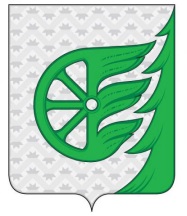 Администрация городского округа город ШахуньяНижегородской областиП О С Т А Н О В Л Е Н И Е